Θέμα:  Πρόσκληση συμμετοχής σε επιμορφωτική ημερίδα εκπαιδευτικών με τίτλο «Ξεναγοί σε δράση: Ένα δίκτυο σχολείων της Θεσσαλονίκης και ένας χάρτης που… μιλά», Σάββατο 10-12-2022 Η Διεύθυνση Δευτεροβάθμιας Εκπαίδευσης Ανατολικής Θεσσαλονίκης (διά των Υπευθύνων Περιβαλλοντικής Εκπαίδευσης και Πολιτιστικών Θεμάτων) σε συνεργασία με την Διεύθυνση Πρωτοβάθμιας Εκπαίδευσης Ανατολικής Θεσσαλονίκης (Υπεύθυνες Περιβαλλοντικής Εκπαίδευσης και Πολιτιστικών Θεμάτων), προσκαλούν τους εκπαιδευτικούς σε επιμορφωτική ημερίδα με τίτλο: «Ξεναγοί σε δράση: Ένα δίκτυο σχολείων της Θεσσαλονίκης και ένας χάρτης που… μιλά» το Σάββατο 10 Δεκεμβρίου 2022 και ώρες 10.00-13.00, στο αμφιθέατρο «Μελίνα Μερκούρη» του Βυζαντινού Μουσείου Θεσσαλονίκης. Η ημερίδα έχει στόχο να παρουσιάσει στην τοπική εκπαιδευτική κοινότητα τα παραγόμενα του Τοπικού Θεματικού Δικτύου «Ξεναγοί σε δράση», από τη λειτουργία του κατά τα έτη 2020-21 & 2021-22, με τελικό αποτέλεσμα ένα συνεργατικό διαδικτυακό χάρτη όπου σημεία της πόλης, μας συστήνονται μέσα από τις φωνές των μαθητών: https://users.sch.gr/dardioti/xenagoiexapostaseos2022/xenagoiexapostaseos2022.htmlΓια το σκοπό αυτό, θα παρουσιαστεί η εκπαιδευτική πρόταση του δικτύου που αφορούσε στην ενασχόληση των μαθητών/τριών με  περιβαλλοντικά και πολιτιστικά στοιχεία του τόπου μας αναλαμβάνοντας το ρόλο ξεναγών, καθώς και  ενδεικτικών καλών πρακτικών που αναπτύχθηκαν στο πλαίσιο της λειτουργίας του. Αναλυτικά το πρόγραμμα:Σημειώνουμε ότι οι δράσεις επιμόρφωσης των εκπαιδευτικών του Τοπικού Θεματικού Δικτύου «Ξεναγοί σε δράση», υποστηρίχθηκαν από τον Οργανισμό Τουρισμού Θεσσαλονίκης.Η ημερίδα είναι ανοιχτή για όλους τους εκπαιδευτικούς. Θα δοθούν βεβαιώσεις συμμετοχής. Οι ενδιαφερόμενοι μπορούν να υποβάλλουν αίτηση στην ηλεκτρονική φόρμα https://forms.gle/TjNAAYeG35kH743B9, μέχρι και τις 5.12.2022.      Παρακαλούμε να ενημερωθούν οι εκπαιδευτικοί του σχολείου σας.Η Διευθύντριατης Δ.Ε. Ανατολικής ΘεσσαλονίκηςΔρ. Ζωή ΒαζούραΦιλόλογος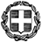 Σάββατο 10 ΔεκεμβρίουΑμφιθέατρο Μελίνα Μερκούρη, Βυζαντινό Μουσείο Θεσσαλονίκης.Σάββατο 10 ΔεκεμβρίουΑμφιθέατρο Μελίνα Μερκούρη, Βυζαντινό Μουσείο Θεσσαλονίκης.9.45-10.00Προσέλευση10.00-10.15ΧαιρετισμοίΑντιπεριφερειάρχη Θεσσαλονίκης & Πρόεδρο του Οργανισμού Τουρισμού Θεσσαλονίκης κας Παρασκευής ΠατουλίδουΔιευθύντριας ΔΔΕ Αν. Θεσσαλονίκης κα Ζωής Βαζούρατ. Συντονίστριας Εκπαίδευσης για την Αειφορία 1ου ΠΕΚΕΣ Κ. Μακεδονίας, κα Ευαγγελίας Παπαθανασίου10.15-10.30 Το δίκτυο «Ξεναγοί σε δράση»: από την ιδέα στην υλοποίησηΥπεύθυνοι Περιβαλλοντικής Εκπαίδευσης και Πολιτιστικών Θεμάτων Διευθύνσεων Πρωτοβάθμιας & Δευτεροβάθμιας Ανατολικής Θεσσαλονίκης, Αντωνία Δαρδιώτη, Χριστίνα Τσαλίκη, Αθανασία Νταή, Αντώνης Κωνσταντινίδης. 10.30-10.45Ο διαδικτυακός Χάρτης: δυνατότητες και ψηφιακή περιήγησηΔημήτρης Σόκουτης &  Αναστασία Λιθοξοΐδου , 28ο ΓΕΛ Θεσσαλονίκης.10.45-11.00Ιστορίες και εικόνες του χτες στο σήμερα              Δέσποινα Αυγερινού & Όλγα Ζέρβα, 1ο Πρότυπο Γυμνάσιο Θεσσαλονίκης11.00-11.15 Μαθαίνω και αναδεικνύω τα γλυπτά της πόλης μουΠασχαλίνα Σκαμνιώτη & Μυρτώ Νεράντζη, 1ο Πειραματικό Δημοτικό Σχολείο Θεσσαλονίκης.11.15-11.30Διάλειμμα11.30-11.45Δύο χρόνια δράσης στο κέντρο της πόλης: Τόσο μακριά... τόσο κοντάΜελπομένη Εφραιμίδου, Αναστάσιος Σκουρκέας, Εμμανουήλ Τζώρτζης.2ο Πρότυπο Λύκειο Θεσσαλονίκης «Λευκός Πύργος».11.45-12.00Η περίπτωση του εργοστασίου Κάρολος Φιξ: Ένα φωτεινό παράδειγμα συνεργασίας μαθητών, πολυγλωσσίας και πολυπολιτισμικότηταςΕλένη Καλέση, 64ο Δημοτικό Σχολείο Θεσσαλονίκης.12.00-12.15Τα δέντρα των Κήπων του Πασά αποκτούν φωνήΚατερίνα Εφραιμίδου, Γρηγόρης Μαυροκωστίδης, Δήμητρα Αθανασέλη, Φώτης Κοκαβέσης, 7ο ΓΕΛ Θεσσαλονίκης.12.15-12.30Ρωμαϊκό Υδραγωγείο Χορτιάτη:  Αναδεικνύουμε μέσα από ένα μνημείο τον τόπο μαςΜαρία Μαγγανά, Δήμητρα Ντόμπρου, Δημήτρης Παπαδόπουλος, ΓΕΛ Χορτιάτη.12.30-13.00Εργαστήριο σε εξωτερικό χώρο(Η συμμετοχή προϋποθέτει την εγκατάσταση της δωρεάν εφαρμογής «Αctionbound»  στα κινητά τηλέφωνα)Περιήγηση στα γλυπτά της πόλης Συμμετοχή σε παιχνίδι ξενάγησης. Οι παίκτες περιηγούνται στα γλυπτά του παραλιακού μετώπου της Θεσσαλονίκης, μαθαίνουν την ιστορία τους, λύνουν quiz και συναγωνίζονται με τις υπόλοιπες ομάδες, μέσω της κινητής συσκευής τηλεφώνου τους! Στο εργαστήριο θα παρουσιαστεί ένα απόσπασμα του παιχνιδιού Actionbound που υλοποιήθηκε από τα παιδιά του 1ου Πειραματικού Σχολείου Θεσσαλονίκης, με εκκίνηση από το Άγαλμα του Μ. Αλεξάνδρου και τερματισμό στις Ομπρέλες. Οι συμμετέχοντες στο εργαστήριο, θα έχουν την ευκαιρία να  γνωρίσουν τις δυνατότητες της εφαρμογής Actionbound και να συζητήσουν με τις υπεύθυνες εκπαιδευτικούς για την ανάπτυξη του συγκεκριμένου παιχνιδιού.